Buying a Killowen Raffle ticket via PayPal
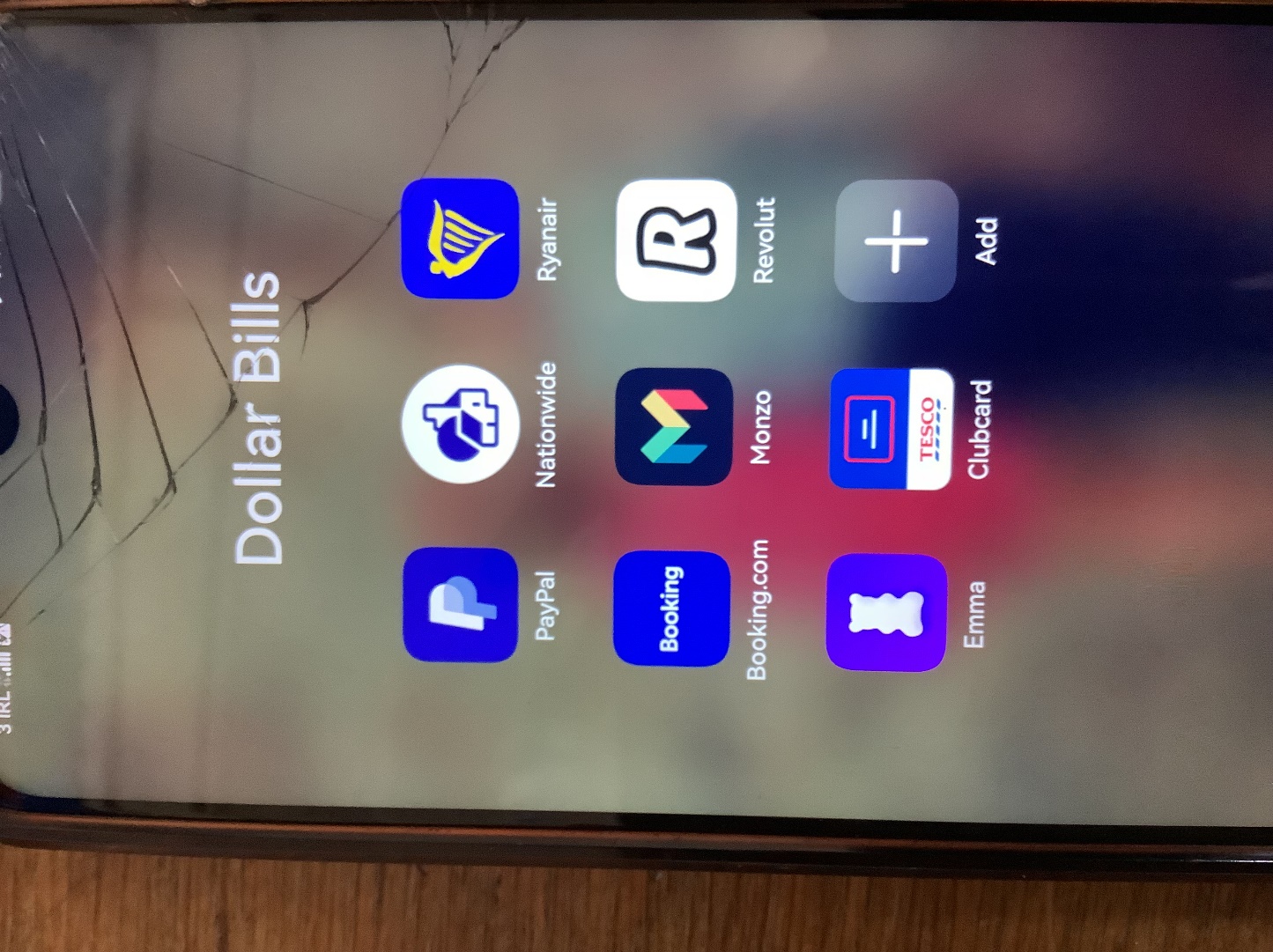 Open the PayPal app on 
your mobile or device.

			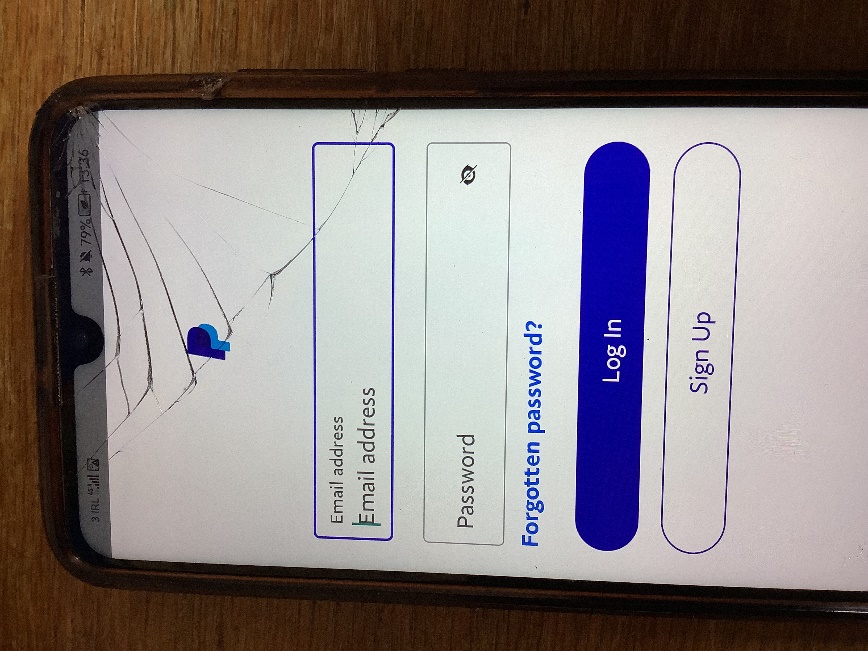  Log on to PayPal 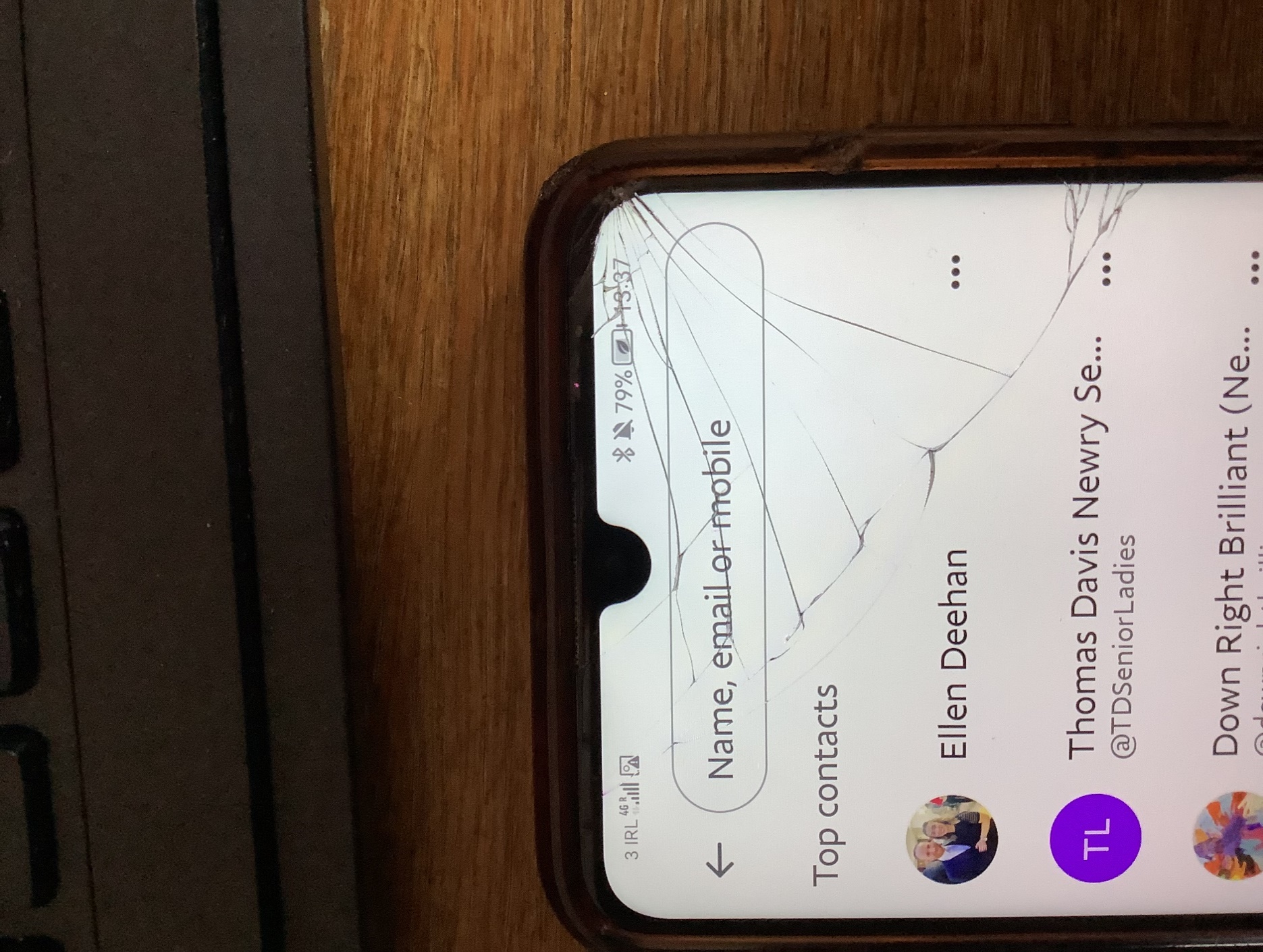 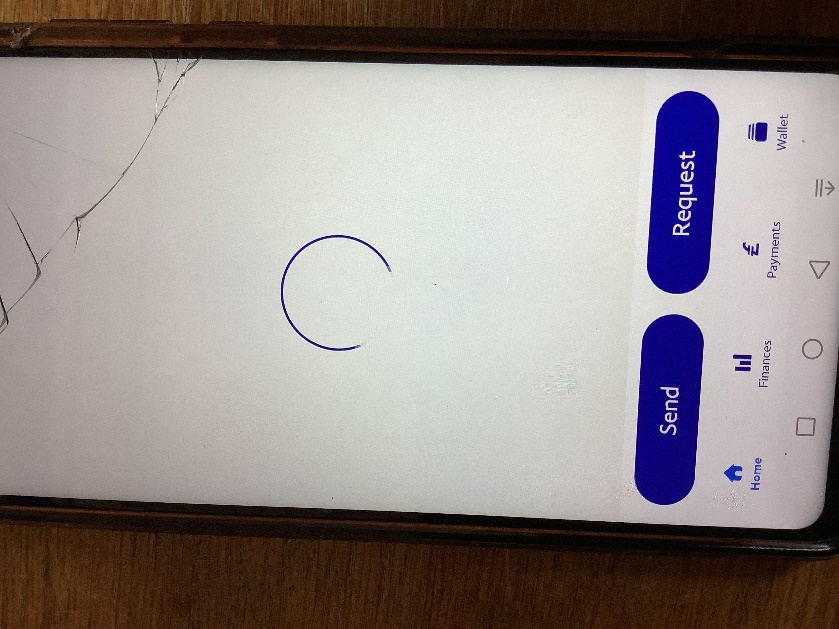 Select the ‘Send’ button Type in the email address: brennandaphne@yahoo.co.uk

 This is what will appear on your screen: 



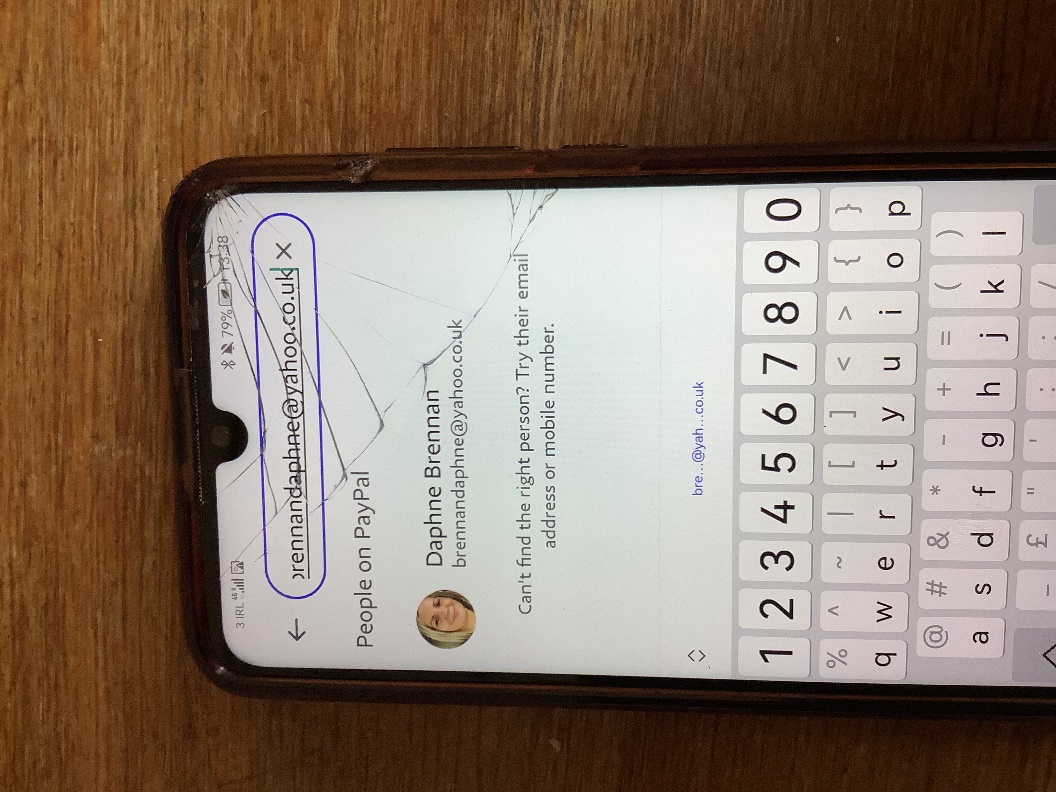 Type in the amount that you want to send, tickets are £1 each. 






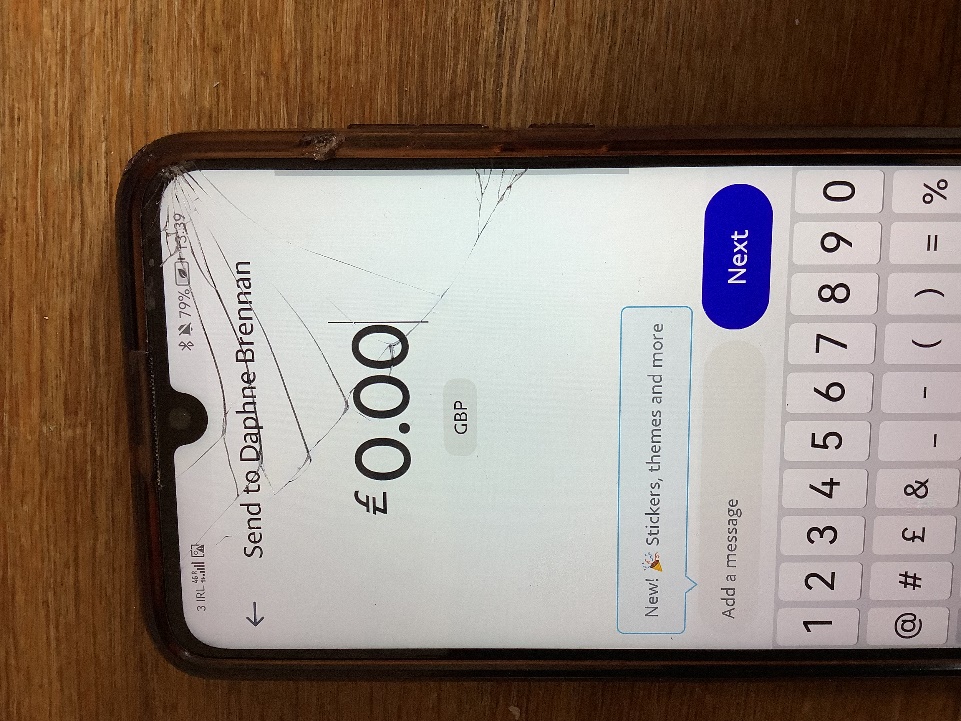  Select for family and friends. (Money will be deducted from the transfer if the option for goods and services is selected).






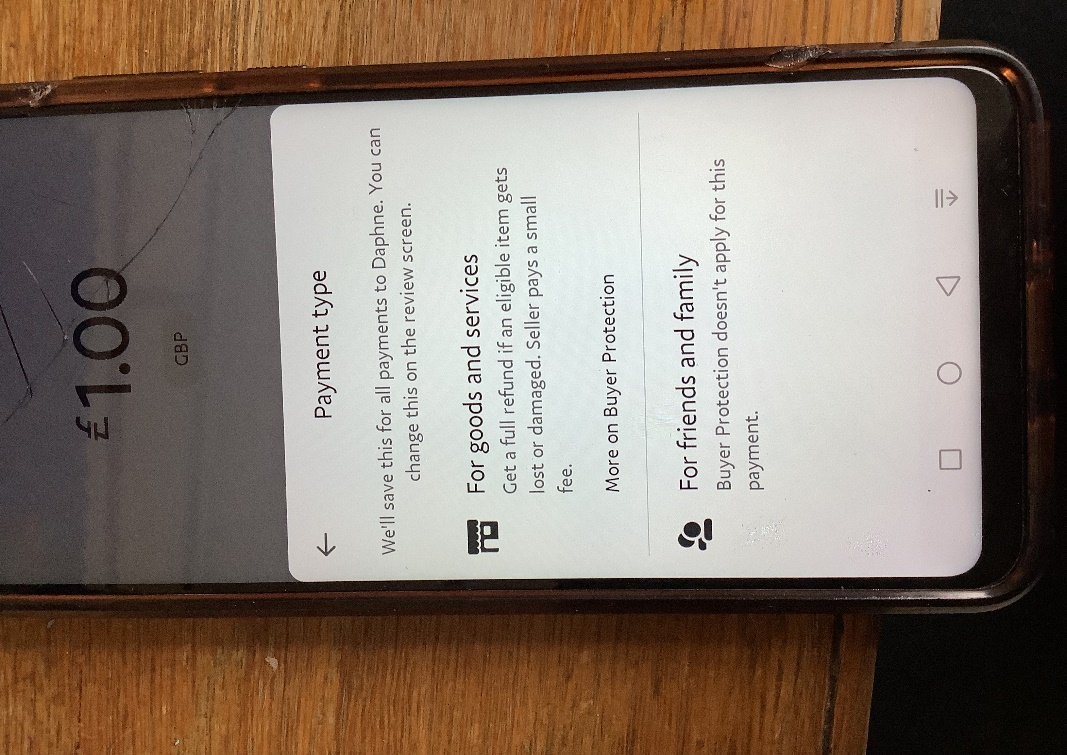  Complete transaction. 